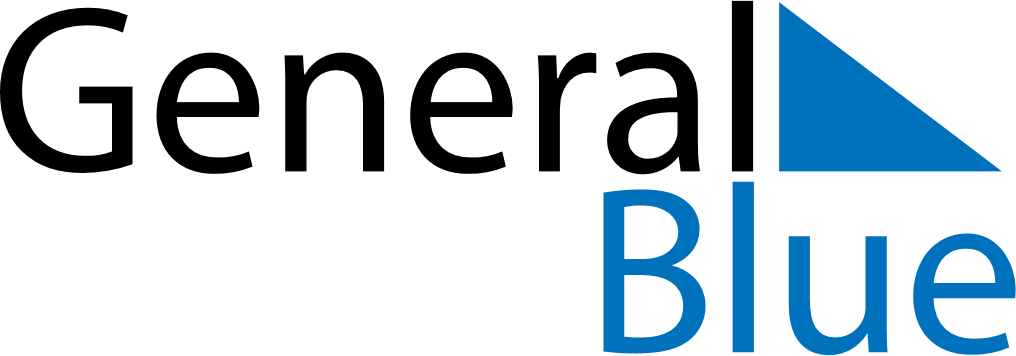 December 2029December 2029December 2029December 2029PanamaPanamaPanamaSundayMondayTuesdayWednesdayThursdayFridayFridaySaturday123456778Mother’s Day91011121314141516171819202121222324252627282829Christmas Day3031